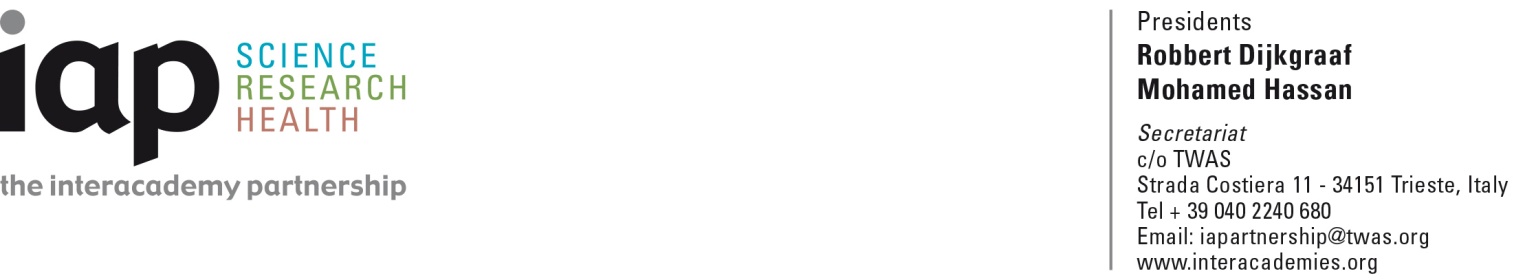 Grant request application from InterAcademy Partnership member academiesDeadline: 30 September 2016BASIC REQUIREMENTS OF PROJECT PROPOSALProjects must be submitted by an InterAcademy Partnership member academy or observer organization in cooperation with other InterAcademy Partnership member academies and/or observers. Other collaborating partners can include international organisations, national young academies and private sector entities.Projects must NOT be for any form of scientific research. Proposals cannot be submitted by an individual . Projects must produce material and/or recommendations that will be useful to the scientific and policy communities and the general public (e.g., statements, policy reports, toolkits).The budget requested from the InterAcademy Partnership should not exceed US$30,000, and the budget breakdown must be provided as per instructions in the application form . Project proposals should indicate any additional funds that have been/will be leveraged.The duration of the activities proposed should not exceed 12 months. (It is expected that projects will run from December 2016 to November 2017). CRITERIAProject applications will be assessed by reviewers against the following criteria: As per the InterAcademy Partnership Strategic Plan (2016-2018), proposals to IAP should address the following strategic objectives and priorities:Provide evidence-based policy-relevant science, health, engineering and technology advice and perspectives on global issues;Position the InterAcademy Partnership as a recognised provider of independent, high quality, evidence-based global science advice;Strengthen the global scientific enterprise (including issues such as research integrity, reproducibility, access to research data, promoting women in science, mentoring young scientists, etc);Champion science and health education and work towards a global citizenry with high levels of health and science literacy;Develop and strengthen the global network of science, medical and engineering/technology academies, IAP’s regional networks of academies, and the InterAcademy Partnership’s member academies;Develop and strengthen partnerships with other organisations.Projects with a specific focus on medicine and health may be funded by IAP for Health and can focus on issues such as One Health, urban health, exploring traditional medicine, social determinants of health inequities, etc (see http://www.iamp-online.org/programmes).Are the activities, responsibility, goals, budget and engagement of the wider InterAcademy Partnership community clearly planned and described in the proposal, and are there regular and measurable review stages?Are the activities, budgets and goals proposed realistic and achievable, and can the project partners demonstrate their ability to deliver?Projects undertaken by two or more academies working together, especially in low and middle-income countries, will be given priority.CONTACTSPhone:	+39 040 2240 681/ 571					Fax: +39 040 2240 688Email:		iap@twas.org cc: iapartnership@twas.org 			URL: www.interacademies.net									         www.iamp-online.org   www.interacademies.orgDeadline: 30 September 2016APPLICATION FORMForms must be submitted online only, in English, and in Word format.APPLICATION FORMForms must be submitted online only, in English, and in Word format.APPLICATION FORMForms must be submitted online only, in English, and in Word format.Title of Project:Title of Project:Title of Project:Short summary of the project and its relevance to  the InterAcademy Partnership’s mission and Strategic Plan Short summary of the project and its relevance to  the InterAcademy Partnership’s mission and Strategic Plan Short summary of the project and its relevance to  the InterAcademy Partnership’s mission and Strategic Plan Key words Key words Key words Lead Applicants (InterAcademy Partnership member academy/observer organization)Lead Applicants (InterAcademy Partnership member academy/observer organization)Lead Applicants (InterAcademy Partnership member academy/observer organization)Project Coordinator/Contact Project Coordinator/Contact Project Coordinator/Contact Starting/End date and duration Starting/End date and duration Starting/End date and duration Cooperating Organizations (i.e. InterAcademy Partnership member academies, observers, national young academies, or other organizations incl. private sector) (list no more than 3, even if there are more – note that by listing these organizations YOU ARE CONFIRMING THAT THE PRESIDENT OR VICE PRESIDENT OF THAT ORGANISATION HAS AGREED TO PARTICIPATE IN THIS APPLICATION)Cooperating Organizations (i.e. InterAcademy Partnership member academies, observers, national young academies, or other organizations incl. private sector) (list no more than 3, even if there are more – note that by listing these organizations YOU ARE CONFIRMING THAT THE PRESIDENT OR VICE PRESIDENT OF THAT ORGANISATION HAS AGREED TO PARTICIPATE IN THIS APPLICATION)Cooperating Organizations (i.e. InterAcademy Partnership member academies, observers, national young academies, or other organizations incl. private sector) (list no more than 3, even if there are more – note that by listing these organizations YOU ARE CONFIRMING THAT THE PRESIDENT OR VICE PRESIDENT OF THAT ORGANISATION HAS AGREED TO PARTICIPATE IN THIS APPLICATION)OrganizationContact personCountryDetailed description of the project Detailed description of the project Detailed description of the project Information about the projectInformation about the projectInformation about the projectCurrent state of knowledge related to the project (200 word maximum)Current state of knowledge related to the project (200 word maximum)Current state of knowledge related to the project (200 word maximum)Objectives and outcomes of the proposed project (200 word maximum)Objectives and outcomes of the proposed project (200 word maximum)Objectives and outcomes of the proposed project (200 word maximum)Outputs: materials and/or recommendations to be produced by the project (150 words maximum)Outputs: materials and/or recommendations to be produced by the project (150 words maximum)Outputs: materials and/or recommendations to be produced by the project (150 words maximum)Role of partners within the project  (150 word maximum)Role of partners within the project  (150 word maximum)Role of partners within the project  (150 word maximum)Workplan, including milestones and deliverables and tasks allocated to each participating academy/organizationWorkplan, including milestones and deliverables and tasks allocated to each participating academy/organizationWorkplan, including milestones and deliverables and tasks allocated to each participating academy/organizationDetailed budget in USD – Description and breakdown of costs; total budget and total amount requested from InterAcademy Partnership (max USD 30,000) including additional sources of income and parties involved.Detailed budget in USD – Description and breakdown of costs; total budget and total amount requested from InterAcademy Partnership (max USD 30,000) including additional sources of income and parties involved.Detailed budget in USD – Description and breakdown of costs; total budget and total amount requested from InterAcademy Partnership (max USD 30,000) including additional sources of income and parties involved.Total budget (in USD):…….Total amount of funding requested from the InterAcademy Partnership (in USD): …….For any planned activity, be it a consultative meeting / focal point meeting, a detailed budget breakdown in USD is required.For instance, for an event/meeting, the following breakdown budget should be provided:Total budget (in USD):…….Total amount of funding requested from the InterAcademy Partnership (in USD): …….For any planned activity, be it a consultative meeting / focal point meeting, a detailed budget breakdown in USD is required.For instance, for an event/meeting, the following breakdown budget should be provided:Total budget (in USD):…….Total amount of funding requested from the InterAcademy Partnership (in USD): …….For any planned activity, be it a consultative meeting / focal point meeting, a detailed budget breakdown in USD is required.For instance, for an event/meeting, the following breakdown budget should be provided:For publications/policy reports, other outreach-material, the following budget breakdown should be provided:** DSA  per person: i.e. estimated costs for board and living expenses per person per night.*** Staff costs  per person  specifying for meeting preparation/data collectionFor publications/policy reports, other outreach-material, the following budget breakdown should be provided:** DSA  per person: i.e. estimated costs for board and living expenses per person per night.*** Staff costs  per person  specifying for meeting preparation/data collectionFor publications/policy reports, other outreach-material, the following budget breakdown should be provided:** DSA  per person: i.e. estimated costs for board and living expenses per person per night.*** Staff costs  per person  specifying for meeting preparation/data collectionAdditional information Have you secured other funds and/or in-kind contributions for this project? YES   NO                      (delete as appropriate)Additional information Have you secured other funds and/or in-kind contributions for this project? YES   NO                      (delete as appropriate)Additional information Have you secured other funds and/or in-kind contributions for this project? YES   NO                      (delete as appropriate)IF YES, PLEASE SPECIFY DETAILS ON ALREADY SECURED FUNDS AND/OR IN-KIND CONTRIBUTIONSIF YES, PLEASE SPECIFY DETAILS ON ALREADY SECURED FUNDS AND/OR IN-KIND CONTRIBUTIONSIF YES, PLEASE SPECIFY DETAILS ON ALREADY SECURED FUNDS AND/OR IN-KIND CONTRIBUTIONS